Publicado en Barcelona el 08/02/2019 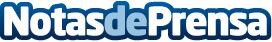 Pasiona alcanza los 8 millones de € de facturación en 2018 y abre su segunda oficina en el 22@ de Barcelona La consultora Pasiona sigue marcando hitos. Tras cerrar el año 2018 con un volumen de negocio de 8 millones de euros, abre ahora su segunda oficina en el distrito empresarial del 22@ de Barcelona, referente internacional en I+D. El nuevo espacio ha supuesto una inversión de 150.000€ y ha sido concebido como hub para investigación y formación de talento en el que domótica, Inteligencia Artificial y asistentes personales tienen un papel destacadoDatos de contacto:Laura CaminoResponsable de Marketing y Comunicación902731731Nota de prensa publicada en: https://www.notasdeprensa.es/pasiona-alcanza-los-8-millones-de-de Categorias: Nacional Inmobiliaria Finanzas Inteligencia Artificial y Robótica Cataluña Recursos humanos Oficinas http://www.notasdeprensa.es